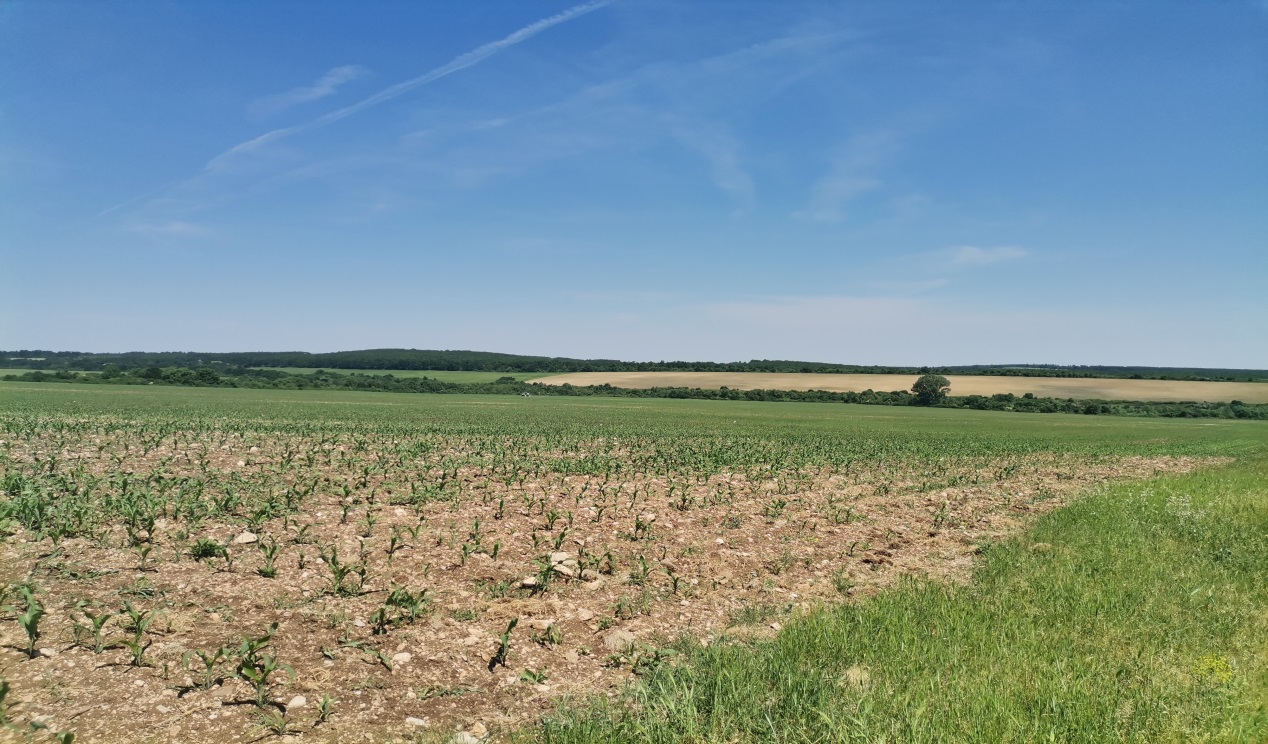 Институт по аграрна икономика към ССА ПОКАНА за участие вIX-та Международна научна конференция „Земеделие и снабдяване с храни: пазари и политики“25-26 октомври 2022 г.Институт по аграрна икономикаУважаеми колеги,Имаме удоволствието да Ви поканим на IX-таМеждународна научна конференция „Аграрната икономика – в подкрепа на земеделието“ под мотото „Земеделие и снабдяване с храни: пазари и политики“, 25-26 октомври 2022 г.,с организатор - Институт по аграрна икономика към ССА и в партньорство с Европейската научна мрежа за развитие на селските райони (ERDN).Форумът ще се проведе в хибриден формат: он-лайн и присъствено на 25.10.2022 г и 26.10. 2022 г. Конференцията е насочена към учени, докторанти и изследователи от България и чужбина и предоставя възможност за участие с презентация на научни разработки, доклади по изследователска тема и включване и присъствие в конферентните сесии и дискусии.Участието в конференцията е без първоначални такси за всички докладчици и гости, които са заявили желание за включване и са одобрени за участие. Присъственото присъединяване към форума предвижда заплащане на разходите за транспорт, хотелско настаняване и изхранване от самите участници. Присъственото форма на конференцията ще бъде в хотел в курорта Боровец, на 60 км от София, като хотелът ще бъде допълнително уточненен до 15 септември, 2022 г.  в зависимост от броя на заявилите  присъствено участие. Насоченост към: академичните и научните среди, представители на бизнеса в земеделието, местната администрация и държавните органи.Тематични направления:Снабдяване с храни и ефекти от COVID-19;Конкурентоспособност и ефекти на земеделските и стокови пазари;Земеделски политики в прехода към зелена икономика;Възможности и предизвикателства пред селските райони;Иновации, кръгова и биоикономикаОфициални езици:Английски и по изключение български при презентиране и английски език за презентациите и докладите.Важни срокове:Подаване заявки за участие с резюмета на английски език до: 30.08.2022 г.Одобряване на участията: 15.09.2022 г.Представяне на пълните доклади на английски език: 30.10.2022 г.Искрено се надяваме да бъдете сред нас и заедно да продължим дискусията за бъдещото развитие на българското селско стопанство в контекста на очакваните промени на ОСП.Докладите се рецензират от независим/и рецензент/и. След положителна оценка и одобрение, докладите ще бъдат подадени за публикуване в български научни издания, реферирани към Националния център за информация и документация, а тези, които получат най-висока оценка ще бъдат предложени за приемане на научни издания включени в Web of Science, SCCOPUS.За връзка с организаторитеГл.ас. д-р Ангел Саров – +359884 188 794Гл. ас. д-р Даниела Цвяткова – +359884 189 372Имейл на конференцията: iae.conference2022@gmail.comЗаявка за участие(Моля, изпратете само тази страница на посочения имейл)Име, фамилия, академична длъжност, научна степен, организация (на английски език) (моля, посочете пълния авторски колектив по реда на авторовото участие)............................................................................................................................................................................................................................................................................................................Телефон и Email за връзка:………………………………………………………………………………………………...........Тематично направление:…………………………………………………………………………………………………….Заглавие на доклада (на английски език):..................................................................................................................................................................................................................................................................................................................................................................................................................................................................Резюме (до 200 думи, оформено в един абзац, със следните подзаглавия: цел, материал и методи, резултати, изводи. Не се изисква включване на литературни източници в резюмето на англ. език).....................................................................................................................................................................................................................................................................................................................................................................................................................................................................................................................................................................................................................................................................................................................................................................................................................................................................................................................................................................................................................................................................................................................................................................................................................................................................................................................................................................................................Ключови думи (до 5 ключови думи, на англ. език).............................................................................................................................................................................................................................................................................................................Моля посочете Вашето участие: Присъствено: презентация и с/без докладОнлайн: презентация и с/без докладГости: присъствено или онлайнТехнически изисквания към оформяне на докладите:Текстът трябва да бъде организиран, както следва:Заглавие; Автор/и; Резюме и ключови думи; Въведение; Материали и методи; Резултати и дискусия; ЗаключенияОбем: до 10 стандартни стр., вкл. графики, фигури, таблици и библиография.Формат на страниците: А4, портретна ориентация. Полета: отляво – 2,5 см., отдясно –2,5 см., отгоре – 2,5 см., отдолу – 2,5 см. Едноколонен текст, междуредие – 1.Заглавие и име на автор/ите на български език и на английски език- отпечатано с главни букви с удебелен шрифт Times New Roman - Size 14 pt; името на автора(ите) през един празен ред под заглавието, Times New Roman- Size 12 pt.Под черта на български и на английски език - длъжност, месторабота, имейл, Times New Roman - Size 10 ptКлючови думи на български език - до 5, Тimes New Roman - Size 10 pt.Резюме на английски език – в обем до пет реда през един празен ред под името на автора(ите) Тimes New Roman - Size 10 pt.Ключови думи на английски език - до 5, Тimes New Roman - Size 10 pt.Основен текст на докладана английски език- Times New Roman; Size – 12 pt с междуредие – 1 ред (Single); без допълнително разстояние преди и след всеки абзац; двустранно подравняване; отстъп в началото на всеки нов абзац – 1,25 см.Таблиците се конструират в текста чрез Word Table; номерират се последователно според цитирането им; заглавие над таблицата, курсив, центрирано; желателно е таблицата да се събира на една страница, без да се обръща широката част на листа хоризонтално. Фигурите се правят чрез подходящи графични програми; номерират се последователно според цитирането им; заглавие под фигурата, курсив, центрираноФормули се изработват чрез Word Equation. Цитиране – APA Style (American Psychological Association)Използвани източници се подреждат по азбучен ред в АРА стил(Георгиев, П. (2020) АграрнаИкономика, София: Изд. „ИАИ”)За контакти: Име и фамилия, Times New Roman, 9 pt. Звание и научна степен на авторите, месторабота, e-mailИме на файла: доклад, собствено и фамилно име на автора, разделени с долна черта. (пример: doklad_Ivan_Petrov.doc)За изпращане на резюмета, потвърждение за участие и изпращане на пълни доклади: iae.conference2022@gmail.com